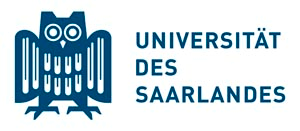 Chairman of the Doctoral Committee
Dean`s office
Faculty of Mathematics and Computer Science
Campus E2 4, Room 110									Date: Request for the Entry into the Faculty’s register of doctoral candidatesDear Professor Schuster, according to Section 3 of the Doctoral degree regulations of the Faculty of Mathematics and Computer Science from 17 June 2020, I hereby apply for the entry into the Faculty’s register of doctoral candidates. The following documents are enclosed:Diplom or Master certificate in mathematics/computer science from a German universityOther Diplom or Master certificates (subject to acceptance by the doctoral committee)Qualifying Examination certificate from the Graduate School of Computer Science Supervising agreement ( Section 3, paragraph 7)My research topic lies in the field of: Mathematics / Computer Science / Bioinformatics.Title of thesis:“_______________________________________________________________________________”Supervisor: _______________________________________________________________________Potential academic mentor: ___________________________________________________________After successful defense of the thesis the doctoral degree should be:Doctor of Natural Sciences ( doctrix rerum naturalium – Dr. rer. nat., female)Doctor of Natural Sciences (doctor rerum naturalium – Dr. rer. nat. male)Doctor of Engineering (Doktor-Ingenieurin – Dr.- Ing., female)Doctor of Engineering (Doktor-Ingenieur – Dr.- Ing., male)Doctor of Philosophy in Natural Science (doctrix philosophiae naturalis – Dr. phil. nat., female)Doctor of Philosophy in Natural Science (doctor philosophiae naturalis – Dr. phil. nat., male)- I confirm that I have not submitted a doctoral thesis for examination in the past.- I have read and understood the Faculty's plagiarism policy and commit to adhering to this policy.  https://www.graduateschool-computerscience.de/dissertation-phase/Name / SignatureDeclaration (to be filled in by the supervisor)I agree to supervise Mr / Ms___________________, Matriculation number _________________, born on __________________, in ___________________________________as a doctoral student.Name / Signature